  الفيدرالية الجزائرية لكرة القدم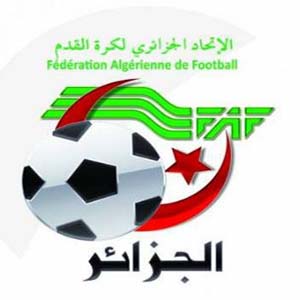 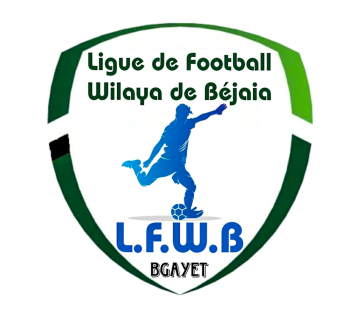                                Fédération Algérienne de Footballرابطة كرة القدم لولاية بجاية                             Ligue de Football de la Wilaya de BéjaiaDIRECTION DES COMPETITIONSHONNEURPROGRAMMATION  09° JOURNEESAMEDI 24 DECEMBRE 2022**********************************PRE-HONNEURPROGRAMMATION  08° JOURNEEVENDREDI 23 DECEMBRE 2022PROGRAMMATION  09° JOURNEEMARDI 27 DECEMBRE 2022**********************************SOUS TOUTES RESERVES DE CHANGEMENT.DIRECTION DES COMPETITIONSPROGRAMMATION SPECIALE VACANCES SCOLAIRESJEUNES GROUPE « 1 »PROGRAMMATION 04° JOURNEEVENDREDI 23 DECEMBRE 2022SAMEDI 24 DECEMBRE 2022PROGRAMMATION 05° JOURNEEMERCREDI 28  DECEMBRE 2022PROGRAMMATION 06° JOURNEESAMEDI 31  DECEMBRE 2022DIMANCHE 01  JANVIER 2023LUNDI 02  JANVIER 2023PROGRAMMATION 07° JOURNEEVENDREDI 06  JANVIER 2023SAMEDI 07  JANVIER 2023**********************************SOUS TOUTES RESERVES DE CHANGEMENT.DIRECTION DES COMPETITIONSPROGRAMMATION SPECIALE VACANCES SCOLAIRESJEUNES GROUPE « 2 »PROGRAMMATION 05° JOURNEESAMEDI 24 DECEMBRE 2022DIMANCHE 25 DECEMBRE 2022PROGRAMMATION 06° JOURNEEMERCREDI 28 DECEMBRE 2022JEUDI 29 DECEMBRE 2022PROGRAMMATION 07° JOURNEEDIMANCHE 01 JANVIER 2023LUNDI 02 JANVIER 2023PROGRAMMATION 08° JOURNEEJEUDI 05 JANVIER 2023SAMEDI 07 JANVIER 2023**********************************SOUS TOUTES RESERVES DE CHANGEMENT.DIRECTION DES COMPETITIONSPROGRAMMATION SPECIALE VACANCES SCOLAIRESJEUNES GROUPE « 3 »PROGRAMMATION 05° JOURNEEVENDREDI 23 DECEMBRE 2022SAMEDI 24 DECEMBRE 2022DIMANCHE 25 DECEMBRE 2022PROGRAMMATION 06° JOURNEEMERCREDI 28 DECEMBRE 2022JEUDI 29 DECEMBRE 2022PROGRAMMATION 07° JOURNEEDIMANCHE 01 JANVIER 2023LUNDI 02 JANVIER 2023PROGRAMMATION 08° JOURNEEJEUDI 05 JANVIER 2023**********************************SOUS TOUTES RESERVES DE CHANGEMENT.DIRECTION DES COMPETITIONSPROGRAMMATION SPECIALE VACANCES SCOLAIRESJEUNES GROUPE « 4 »PROGRAMMATION 04° JOURNEEVENDREDI 23 DECEMBRE 2022SAMEDI 24 DECEMBRE 2022DIMANCHE 25 DECEMBRE 2022PROGRAMMATION 05° JOURNEEMERCREDI 28 DECEMBRE 2022JEUDI 29 DECEMBRE 2022PROGRAMMATION 06° JOURNEELUNDI 02 JANVIER 2023PROGRAMMATION 07° JOURNEEJEUDI 05 JANVIER 2023VENDREDI 06 JANVIER 2023SAMEDI 07 JANVIER 2023**********************************SOUS TOUTES RESERVES DE CHANGEMENT.DIRECTION DES COMPETITIONSPROGRAMMATION SPECIALE VACANCES SCOLAIRESJEUNES GROUPE « A »PROGRAMMATION 02° JOURNEEDIMANCHE 25 DECEMBRE 2022LUNDI 26 DECEMBRE 2022PROGRAMMATION 03° JOURNEEVENDREDI 30 DECEMBRE 2022PROGRAMMATION 04° JOURNEEMARDI 03 JANVIER 2023MERCREDI 04 JANVIER 2023PROGRAMMATION 05° JOURNEESAMEDI 07 JANVIER 2023**********************************SOUS TOUTES RESERVES DE CHANGEMENT.DIRECTION DES COMPETITIONSPROGRAMMATION SPECIALE VACANCES SCOLAIRESJEUNES GROUPE « B »PROGRAMMATION 01° JOURNEEVENDREDI 23 DECEMBRE 2022SAMEDI 24 DECEMBRE 2022PROGRAMMATION 02° JOURNEEMERCREDI 28 DECEMBRE 2022JEUDI 29 DECEMBRE 2022VENDREDI 30 DECEMBRE 2022PROGRAMMATION 03° JOURNEEMARDI 03 JANVIER 2023MERCREDI 04 JANVIER 2023PROGRAMMATION 04° JOURNEESAMEDI 07 JANVIER 2023**********************************SOUS TOUTES RESERVES DE CHANGEMENT.DIRECTION DES COMPETITIONSPROGRAMMATION SPECIALE VACANCES SCOLAIRESJEUNES GROUPE « C »PROGRAMMATION 01° JOURNEEVENDREDI 23 DECEMBRE 2022PROGRAMMATION 02° JOURNEEMARDI 27 DECEMBRE 2022PROGRAMMATION 03° JOURNEESAMEDI 31 DECEMBRE 2022PROGRAMMATION 04° JOURNEEMERCREDI 04 JANVIER 2023**********************************SOUS TOUTES RESERVES DE CHANGEMENT.StadesRencontresRencontresHorairesSEDDOUKRC Seddouk NC Bejaia 14 H 00MELBOUJS Melbou JSB Amizour 15 H 00BENI MANSOURUS Beni Mansour AS Oued Ghir15 H 00TAZMALTSRB TazmaltO M’Cisna14 H 00AOKASCRB AokasRC Ighil Ali 15 H 00BEJAIA BENAL.JS I. OuazzougUS Soummam15 H 00AIT R’ZINECRB Ait R’ZineARB Barbacha14 H 00StadesRencontresRencontresHorairesCSA Tizi TifraCS Boudjellil14 H 30BENAL. PRINCIPALJS BejaiaWRB Ouzellageun14 H 30BEJAIA NACERIAAS TaassastIRB Bouhamza14 H 30OUZELLAGUENCSS AouzellageunCS P. Civile14 H 30MELBOUES Tizi WerNB Taskriout14 H 30OUED GHIRCR MellalaOS Tazmalt14 H 30SEMAOUNJS TissaOC Akfadou14 H 30StadesRencontresRencontresHorairesBOUDJELLILCS BoudjellilNB Taskriout14 H 00BENAL. PRINCIPALCS P. CivileJS Tissa 14 H 00BOUHAMZAIRB BouhamzaJS Bejaia14 H 00OUZELLAGUENWRB OuzellageunCSS Aouzellageun14 H 00OUED GHIRCR MellalaES Tizi Wer14 H 00TAZMALTOS Tazmalt AS Taassast14 H 00AKFADOUOC AkfadouCSA Tizi Tifra14 H 00Stades		Rencontres		RencontresU15U17U19BEJAIA NACERIANC BejaiaUS Soummam09 H 0010 H 4512 H 30BENAL. ANNEXEJS I. OuazzougA. Ait Smail09 H 3011 H 0012 H 30Stades		Rencontres		RencontresU15U17U19AOKASCRB Aokas ES Tizi Wer 09 H 3011 H 0012 H 30MELBOU JS Melbou NB Taskriout09 H 3011 H 0012 H 30Stades		Rencontres		RencontresU15U17U19TASKRIOUTNB TaskrioutJS I. Ouazzoug 10 H 0011 H 3013 H 30AIT SMAILA. Ait SmailES Tizi Wer10 H 0011 H 3013 H 30BENAL. ANNEXEUS SoummamJS Melbou09 H 0010 H 3012 H 00BEJAIA NACERIANC Bejaia CRB Aokas 09 H 3011 H 1513 H 00Stades		Rencontres		RencontresU15U17U19BENAL. ANNEXEJS I. Ouazzoug US Soummam09 H 3011 H 0012 H 30Stades		Rencontres		RencontresU15U17U19AIT SMAILA. Ait SmailCRB Aokas10 H 0011 H 3013 H 30MELBOU ES Tizi Wer NB Taskriout10 H 0011 H 3013 H 30Stades		Rencontres		RencontresU15U17U19MELBOUJS Melbou NC Bejaia 10 H 0011 H 3013 H 30Stades		Rencontres		RencontresU15U17U19BENAL. ANNEXEUS Soummam ES Tizi Wer09 H 3011 H 0012 H 30BEJAIA NACERIA NC BejaiaJS I. Ouazzoug09 H 0010 H 4512 H 30Stades		Rencontres		RencontresU15U17U19AOKASCRB AokasJS Melbou10 H 0011 H 3013 H 30TASKRIOUTNB Taskriout A. Ait Smail10 H 0011 H 3013 H 30Stades		Rencontres		RencontresU15U17U19BENAL. PRINCIPALAS Taassast CR Mellala 09 H 3011 H 0012 H 30BARBACHAARB Barbacha CS P. Civile 10 H 0011 H 3013 H 30Stades		Rencontres		RencontresU15U17U19BENAL. ANNEXEJS BejaiaJS Tissa 09 H 3011 H 0012 H 30AMIZOURJSB AmizourJSA Amizour10 H 0011 H 3013 H 30EXEMPTAS Oued GhirAS Oued GhirAS Oued GhirAS Oued GhirAS Oued GhirStades		Rencontres		RencontresU15U17U19OUED GHIRCR Mellala AS Oued Ghir10 H 3012 H 0014 H 00Stades		Rencontres		RencontresU15U17U19SEMAOUNJS Tissa JSB Amizour10 H 0011 H 3013 H 30AMIZOURJSA Amizour ARB Barbacha10 H 0011 H 3013 H 30BENAL. ANNEXECS P. Civile AS Taassast09 H 0010 H 3012 H 00EXEMPTJS BejaiaJS BejaiaJS BejaiaJS BejaiaJS BejaiaStades		Rencontres		RencontresU15U17U19BENAL. ANNEXECS P. Civile CR Mellala09 H 3011 H 0012 H 30OUED GHIRAS Oued Ghir JS Bejaia10 H 3012 H 0014 H 00Stades		Rencontres		RencontresU15U17U19BEJAIA NACERIAAS Taassast JSA Amizour 09 H 3011 H 1513 H 00BARBACHAARB Barbacha JS Tissa10 H 0011 H 3013 H 30EXEMPTJSB AmizourJSB AmizourJSB AmizourJSB AmizourJSB AmizourStades		Rencontres		RencontresU15U17U19BENAL. ANNEXEJS Bejaia CR Mellala 09 H 0010 H 3012 H 00OUED GHIRAS Oued GhirJSB Amizour10 H 3012 H 0014 H 00AMIZOURJSA AmizourCS P. Civile10 H 0011 H 3013 H 30Stades		Rencontres		RencontresU15U17U19SEMAOUNJS TissaAS Taassast10 H 3012 H 0014 H 00EXEMPTARB BarbachaARB BarbachaARB BarbachaARB BarbachaARB BarbachaStades		Rencontres		RencontresU15U17U19AIT R’ZINERC Ighil Ali CRB Ait R’Zine 10 H 0011 H 3014 H 00Stades		Rencontres		RencontresU15U17U19OUZELLAGUENWRB OuzellaguenCS Boudjellil10 H 3012 H 0014 H 00BENI MANSOURUS Beni Mansour CSS Aouzellaguen10 H 0011 H 3013 H 30Stades		Rencontres		RencontresU15U17U19BOUHAMZAIRB BouhamzaSRB Tazmalt10 H 0011 H 3013 H 30EXEMPTOS TazmaltOS TazmaltOS TazmaltOS TazmaltOS TazmaltStades		Rencontres		RencontresU15U17U19AIT R’ZINECRB Ait R’Zine WRB Ouzellaguen10 H 0011 H 3013 H 30OUZELLAGUENCSS AouzellaguenRC Ighil Ali10 H 3012 H 0014 H 00Stades		Rencontres		RencontresU15U17U19TAZMALTSRB TazmaltOS Tazmalt10 H 0011 H 3013 H 30BOUDJELLILCS BoudjellilIRB Bouhamza10 H 0011 H 3013 H 30EXEMPTUS Beni MansourUS Beni MansourUS Beni MansourUS Beni MansourUS Beni MansourStades		Rencontres		RencontresU15U17U19OUZELLAGUENWRB Ouzellaguen CSS Aouzellaguen 10 H 3012 H 0014 H 00Stades		Rencontres		RencontresU15U17U19TAZMALTOS TazmaltUS Beni Mansour10 H 0011 H 3013 H 30BOUDJELLILCS BoudjellilSRB Tazmalt 10 H 0011 H 3013 H 30BOUHAMZAIRB BouhamzaCRB Ait R’Zine10 H 0011 H 3013 H 30EXEMPTRC Ighil AliRC Ighil AliRC Ighil AliRC Ighil AliRC Ighil AliStades		Rencontres		RencontresU15U17U19TAZMALTOS TazmaltRC Ighil Ali10 H 0011 H 3013 H 30BENI MANSOURUS Beni MansourSRB Tazmalt10 H 0011 H 3013 H 30AIT R’ZINECRB Ait R’ZineCS Boudjellil10 H 0011 H 3013 H 30OUZELLAGUENCSS Aouzellaguen IRB Bouhamza10 H 3012 H 0014 H 00EXEMPTWRB OuzellaguenWRB OuzellaguenWRB OuzellaguenWRB OuzellaguenWRB OuzellaguenStades		Rencontres		RencontresU15U17U19M’CISNAO M’Cisna ES Beni Maouche10 H 0011 H 3014 H 00ADEKARJST AdekarRC Seddouk 10 H 0011 H 3014 H 00Stades		Rencontres		RencontresU15U17U19AKDADOUOC Akfadou CSA Tizi Tifra 10 H 0011 H 3013 H 30Stades		Rencontres		RencontresU15U17U19SIDI AICHEl Flaye ACSJS Chemini10 H 0011 H 3013 H 30Stades		Rencontres		RencontresU15U17U19BENI MAOUCHEES Beni Maouche CSA Tizi Tifra10 H 0011 H 3013 H 30ADEKARJST AdekarOC Akfadou10 H 0011 H 3013 H 30Stades		Rencontres		RencontresU15U17U19SEDDOUKRC Seddouk El Flaye ACS10 H 3012 H 0014 H 00CHEMINIJS CheminiO M’Cisna10 H 0011 H 3013 H 30Stades		Rencontres		RencontresU15U17U19M’CISNAO M’Cisna RC Seddouk 10 H 0011 H 3013 H 30SIDI AICHEl Flaye ACS JST Adekar 10 H 0011 H 3013 H 30ADEKARCSA Tizi TifraJS Chemini10 H 0011 H 3013 H 30BENI MAOUCHEES Beni Maouche OC Akfadou 10 H 0011 H 3013 H 30Stades		Rencontres		RencontresU15U17U19SEDDOUKRC Seddouk CSA Tizi Tifra10 H 3012 H 0014 H 00Stades		Rencontres		RencontresU15U17U19ADEKARJST Adekar O M’Cisna 10 H 0011 H 3014 H 00CHEMINIJS Chemini ES Beni Maouche 10 H 0011 H 3014 H 00Stades		Rencontres		RencontresU15U17U19AKFADOUOC Akfadou El Flaye ACS10 H 0011 H 3013 H 30Stades		Rencontres		RencontresU15U17AOKASJSC Aokas GC Bejaoui 10 H 0011 H 30Stades		Rencontres		RencontresU15U17BEJAIA NACERIABougie City FC Bejaia 09 H 0010 H 45BEJAIA NACERIACR Bejaia US Tamridjet12 H 3014 H 15EXEMPTAEF SahelAEF SahelAEF SahelAEF SahelStades		Rencontres		RencontresU15U17BEJAIA ANNEXEBougie City JSC Aokas 12 H 3014 H 00TAMRIDJETUS TamridjetGC Bejaoui10 H 0011 H 30S.E.TENINEAEF SahelCR Bejaia 10 H 0011 H 30EXEMPTFC BejaiaFC BejaiaFC BejaiaFC BejaiaStades		Rencontres		RencontresU15U17AOKASJSC Aokas US Tamridjet 10 H 0011 H 30Stades		Rencontres		RencontresU15U17BEJAIA ANNEXEGC Bejaoui AEF Sahel09 H 0010 H 30BEJAIA NACERIACR BejaiaFC Bejaia09 H 0010 H 45EXEMPTBougie CityBougie CityBougie CityBougie CityStades		Rencontres		RencontresU15U17BEJAIA ANNEXEBougie City CR Bejaia09 H 0010 H 30BEJAIA NACERIAFC BejaiaGC Bejaoui09 H 0010 H 45S.E.TENINEAEF Sahel US Tamridjet 09 H 0010 H 30EXEMPTJSC AokasJSC AokasJSC AokasJSC AokasStades		Rencontres		RencontresU15U17DARGUINAOM DarguinaAS S.E.Tenine10 H 0011 H 30Stades		Rencontres		RencontresU15U17BEJAIA ANNEXEGouraya BejaiaUST Bejaia13 H 0014 H 30BEJAIA NACERIABejaia FC CSA Ouled Saada09 H 3011 H 15Stades		Rencontres		RencontresU15U17S.E.TENINEAS S.E.Tenine Gouraya Bejaia10 H 0011 H 30Stades		Rencontres		RencontresU15U17TASKRIOUTCSA Ouled SaadaOM Darguina 10 H 0011 H 30Stades		Rencontres		RencontresU15U17BEJAIA ANNEXEUST Bejaia Bejaia FC09 H 0010 H 30Stades		Rencontres		RencontresU15U17TASKRIOUTCSA Ouled Saada UST Bejaia 10 H 0011 H 30Stades 		Rencontres		RencontresU15U17BEJAIA ANNEXEGouraya BejaiaOM Darguina 12 H 0013 H 30BEJAIA NACERIABejaia FCAS S.E.Tenine12 H 3014 H 15Stades		Rencontres		RencontresU15U17S.E.TENINEAS S.E.Tenine UST Bejaia12 H 0013 H 30BEJAIA ANNEXEGouraya Bejaia CSA Ouled Saada 12 H 0013 H 30DARGUINAOM DarguinaBejaia FC10 H 0011 H 30Stades		Rencontres		RencontresU15U17SEMAOUNNRB SemaounEC Adekar10 H 0011 H 30BENI MAOUCHEAmazigh SportRSC Akhenak10 H 0011 H 30LAAZIBJS Ichelladhen BC El Kseur10 H 0011 H 30Stades		Rencontres		RencontresU15U17ADEKAREC Adekar JS Ichelladhen10 H 0011 H 30SEDDOUKRSC AkhenakNRB Semaoun11 H 0012 H 30EL KSEURBC El KseurAmazigh Sport10 H 0011 H 30Stades		Rencontres		RencontresU15U17SEMAOUNNRB SemaounBC El Kseur 10 H 0011 H 30BENI MAOUCHEAmazigh SportJS Ichelladhen10 H 0011 H 30SEDDOUKRSC Akhenak EC Adekar11 H 0012 H 30Stades		Rencontres		RencontresU15U17ADEKAREC Adekar Amazigh Sport 10 H 0011 H 30LAAZIBJS Ichelladhen NRB Semaoun10 H 0011 H 30EL KSEURBC El KseurRSC Akhenak10 H 0011 H 30